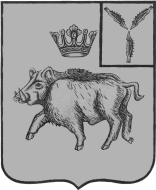 АДМИНИСТРАЦИЯБОЛЬШЕОЗЕРСКОГО МУНИЦИПАЛЬНОГО ОБРАЗОВАНИЯ БАЛТАЙСКОГО МУНИЦИПАЛЬНОГО РАЙОНА САРАТОВСКОЙ ОБЛАСТИПОСТАНОВЛЕНИЕот  12.05.2021  № 18с. Б-ОзеркиО внесении изменений в постановление администрацииБольшеозерского муниципального образования от  30.01.2020  № 3 «О создании Единой комиссии по определению поставщиков (подрядчиков, исполнителей) для нужд администрации Большеозерского муниципального образования»       Во исполнение Федерального закона  от 05.04.2013  № 44-ФЗ «О контрактной системе в сфере закупок товаров, работ, услуг для обеспечения государственных и муниципальных нужд», руководствуясь статьей  34 Устава Большеозерского муниципального образования,	ПОСТАНОВЛЯЮ:1.Внести в постановление администрации Большеозерского муниципального образования от  30.01.2020  № 3 «О создании Единой комиссии по определению поставщиков (подрядчиков, исполнителей) для нужд администрации Большеозерского муниципального образования», с изменениями от 17.02.2021 №9, следующие изменения:1.1. В приложение № 2 к постановлению:1) Пункт 1.3 раздела 1 дополнить подпунктом 1.3.1. следующего содержания:«1.3.1. При определении единственного поставщика нужно принимать во внимание, что  в соответствии с внесенными изменениями в федеральное законодательство увеличена предельная сумма закупки у единственного поставщика без проведения торгов до 600 тыс.руб.».2) Раздел 5 дополнить пунктами 5.10. – 5.11. следующего содержания:«5.10. При проведения отбора участников комиссии необходимо руководствоваться положениями прописанными в постановлении Правительства РФ от 23.12.2020 №2241.5.11. При уклонении участника закупки от муниципального контракта необходимо комиссии руководствоваться порядком и сроками направления информации об уклонившемся согласно Федеральному закону от 30.12.2020 № 539 – ФЗ «О внесении изменений в Федеральный закон «О контрактной системе в сфере закупок товаров, работ, услуг для обеспечения государственных и муниципальных нужд» и статью 1 Федерального закона «О внесении изменений в Федеральный закон «О контрактной системе в сфере закупок товаров, работ, услуг для обеспечения государственных и муниципальных нужд».2. Настоящее постановление вступает в силу со дня его обнародования.3. Контроль за исполнением настоящего постановления оставляю за собой.Глава Большеозерскогомуниципального образования                                                      С.А. Сибирев